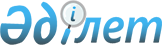 О созыве тридцать третьей сессии Ассамблеи народа КазахстанаРаспоряжение Президента Республики Казахстан от 20 марта 2024 года № 132
      1. Созвать тридцать третью сессию Ассамблеи народа Казахстана 24 – 25 апреля 2024 года в городе Астане в Президентском центре с повесткой дня "Единство. Созидание. Прогресс".   
      2. Правительству Республики Казахстан принять меры по организации проведения тридцать третьей сессии Ассамблеи народа Казахстана.   
					© 2012. РГП на ПХВ «Институт законодательства и правовой информации Республики Казахстан» Министерства юстиции Республики Казахстан
				
      Президент Республики Казахстан

К. Токаев 
